Занятия с ребенком летом.Рекомендации родителямЛето – это пора отпусков, детского отдыха. Полноценное лето способно обеспечить детям запас энергии на весь будущий год. В то же время нельзя забывать о закреплении в памяти ребенка приобретенных в течение учебного года знаний и навыков. Самый продуктивный метод повторения пройденного материала – включить полученные за год знания и умения в рамки занимательных игр. Вот некоторые рекомендации и подборка игр, которые помогут понять принципы летнего «обучения».Дыхание. Можно предложить ребёнку игры, которые тренируют силу и длительность выдоха: Обдувать одуванчики несколькими короткими, а потом одним долгим выдохом;Пускать мыльные пузыри через соломинку (разводить детский шампунь)Надувать воздушные шарики;Стараться надувать надувные игрушки, круги, мячи;Учиться плавать, выдыхая в воду, нырять;Дуть на детские флюгера.Мелкая моторика:Выкладывать рисунки из камней (шишек, спичек, круп);Играть с глиной, мокрым песком;Играть с мячом (бросать, ловить, бить в цель)Собирать мозаику, конструкторы, паззлы;Перебирать крупы;Раскрашивать раскраски цветными карандашами;Складывать простые игрушки из бумаги (оригами);Плести из бисера;Лепить из пластилина, пластика, теста.Очень важно продолжать развивать мышцы речевого аппарата (неспецифического)Жевать мясо (а не только сосиски и котлеты);Жевать сырые овощи (морковь, редис, огурцы) и фрукты (яблоки, груши…);Слизывать широким языком с блюдца варенье, сметану, йогурт;Полоскать рот;Жевать боковыми зубами;Разговаривать с ребёнком. Это способствует развитию связной речи. Подбирать определения (Какие бывают собаки: большие, служебные …);Узнавать предметы по описанию (Зелёная, кудрявая, белоствольная. Что это? Берёза);Игра «Угадай, что я вижу» (по описанию узнать задуманный предмет)Назвать слова с определённым слогом, звуком;Составлять словосочетания и предложения с заданными словами;«Найди словечко» (на кухне, на улице и т. д.);Придумать сказку (с опорой на картинки, на ключевые слова);Игры с мячом «Съедобное – несъедобное», «Живое – неживое», «Я знаю 5 названий (имен) …», «Наоборот» (На слова с противоположным значением: высокий – низкий, легкий –тяжелый) - помогают отрабатывать ритм, скорость реакции, умение думать и говорить одновременно, увеличивают словарный запас ребенка.Игры в слова. Они могут скрасить долгий путь в транспорте, скучный поход "по делам" или дачные хлопоты, и в то же время очень хорошо развивают словарь и слуховую память. К таким играм можно отнести:- какими словами, красками можно описать время года;- назови слово-предмет, слово-действие, слова-ассоциации, слово-цвет, только весёлые слова;- расскажи о предмете: какой он (назови как можно больше прилагательных): яблоко какое? – зеленое, большое, твердое, сочное, душистое;Для развития ориентировки в пространстве и закрепления знаний предлогов можно сыграть в различные варианты игры «Прятки» - размещение предметов в пространстве: положи мяч под стол, а книгу на стол; посади куклу справа от мишки, но слева от кубика; спрячь куклу за шкаф. Загадай, куда ты спрятал предмет, используя предлоги (мишка под…,машина над …). Можно прятать и искать предметы по очереди со взрослым, но ребенок проговаривает все действия, правильно употребляя предлоги в предложениях (Я спрятал зайку под стул. Ты достала мишку из - под стола).Закрепление произносительных умений и навыков. Не забывайте в течение лета следить за правильным произношением поставленных логопедом звуков. Играя в предложенные выше игры, напомните ребенку, что все звуки нужно произносить правильно. Лучше это сделать до игры, а не поправлять малыша в процессе. Если он все же ошибается, переспросите его или поправьте доброжелательно, с юмором, но не высмеивая. Периодически повторяйте стихи, заученные с логопедом, демонстрируйте их всем родственникам, знакомым и соседям по даче. Пусть ребенок знает, что вы гордитесь его успехами!Чтение. Читайте ребенку вслух. Это сближает ребенка и взрослого, развивает слуховое внимание, вызывает у ребенка желание научиться читать, создает условия для дальнейшего грамотного письма.Обсуждайте прочитанное, рассматривайте иллюстрации – пусть ребенок тренирует память.Уделяйте своему ребенку больше внимания, чаще находитесь на свежем воздухе.Солнечного вам лета и приятных впечатлений!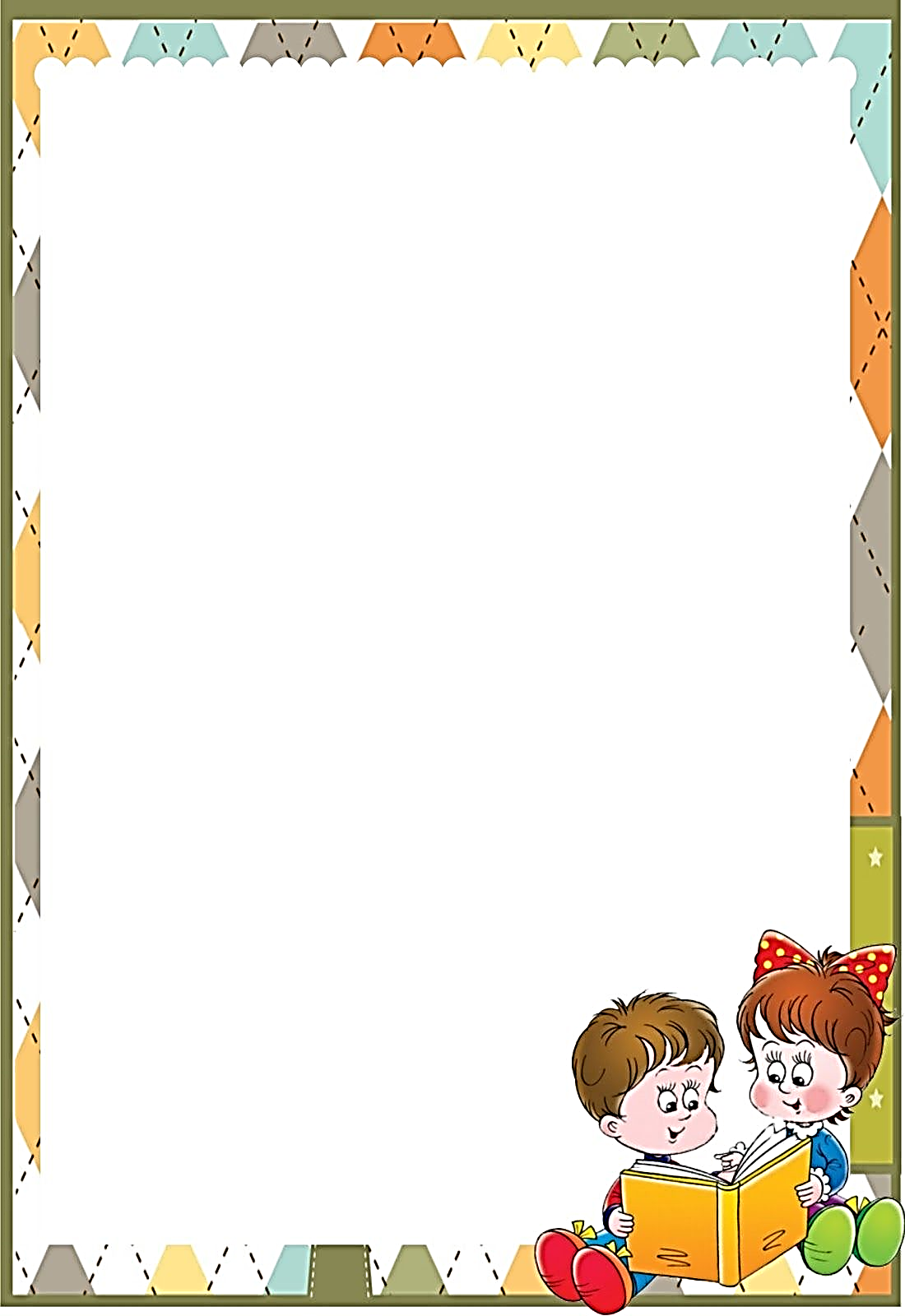 